                  Méli-Mélo de contes : Les objets magiques                                     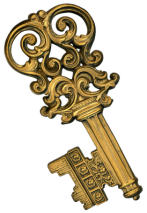 Objectifs  6ème  en participant à l’atelier d’écriture sur les contes, les 6èmes confirment l’acquisition de méthodes d’écriture en s’appropriant la structure narrative du conte.Consigne 1 je lis  silencieusement le début du conte,  La Clé d’or  des Frères Grimm .Un jour d'hiver, comme le sol était recouvert d'une épaisse couche de neige, un pauvre garçon dut sortir avec un traîneau pour aller chercher du bois. Une fois le bois ramassé et chargé sur son traîneau, comme il était transi de froid, il décida de ne pas rentrer tout de suite chez lui, mais de faire d'abord un bon feu pour se réchauffer un peu. Il se mit à gratter la neige et, en dégageant ainsi le sol, il trouva une petite clé d'or. Pensant alors que si la clé était là, la serrure qu'elle ouvrait ne devait pas se trouver bien loin . Il creusa le sol et trouva un coffret de fer. « Pourvu que la clé aille ! se dit-il, ce coffret contient certainement des trésors. » Il chercha la serrure, mais n'en trouva point; enfin, il en découvrit une, mais elle était si petite que c'est à peine si on pouvait la voir. Il essaya la clé, et c'était bien la bonne...   Consigne 2 j’écoute le conte https://www.youtube.com/watch?v=jrskXGPDJXYTâche d’écriture : en utilisant mes connaissances sur le conte, j’écris un paragraphe sur ce que pourrait contenir le coffret, en respectant les étapes du schéma narratif, avec l’aide des cartes du jeu DIXIT□ Péripétie □ Résolution □ Situation finale ...........................................................................................................................................................................................................................................................................................................................................................................................................................................................................................................................................................................................................................................................................................................................................................................................................................................................................................................………………………………………………………………………………………………………………………………………………………………………….Consigne 3 je le lis ensuite à la classe Consigne 4 Au vidéoprojecteur je découvre la fin du conte, avec un film d’animation réalisé par les 6èmes du collège Louis de Chappedelaine à Plénée-Jugon (22), ce court-métrage inspiré librement du conte La Clé d’Or de Grimm. https://www.youtube.com/watch?v=-vVkcGbulog	Livre disponible en prêt : Grimm La clé d’or de Joseph VERNOT éditions Chocolat ! jeunesse 2016Sources http://www.grimmstories.com/fr/grimm_contes/la_clef_d-or et NRP 634 sept 2013